Supplement Table 1. Description of TAU in the period between baseline (T0) and post-treatment (T1). Supplement Figure 1. Change in ADHD symptoms (CAARS-INV) between baseline and post-treatment.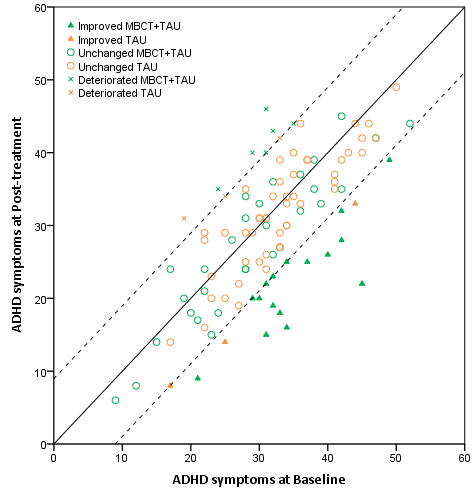 Note. The diagonal line represents no pre-post change on the CAARS-INV and the dashed upper and lower lines represent the boundaries of the 95% CI of the Reliable Change Index. MBCT+TAU(n=54)TAU(n=56)n (%)n (%)pUse of ADHD medication (yes)  35 (65)37 (66)0.890Stable medication25 (71)16 (43)0.016Changed type medication2 (6)3 (8)1.000Started or increased dosage5 (14)11 (30)0.115Stopped or decreased dosage3 (9)7 (19)0.309Psychosocial treatment ADHD (yes)17 (31)20 (36)0.639Cognitive behavioural therapy5 (9)5 (9)1.000Psychotherapy2 (4)4 (7)0.679Systemic or relational therapy1 (2)1 (2)1.000Psychoeducation and skills training2 (4)1 (2)0.615Coaching/supportive treatment5 (9)7 (13)0.586Not specified2 (4)2 (4)1.000